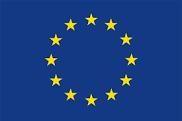 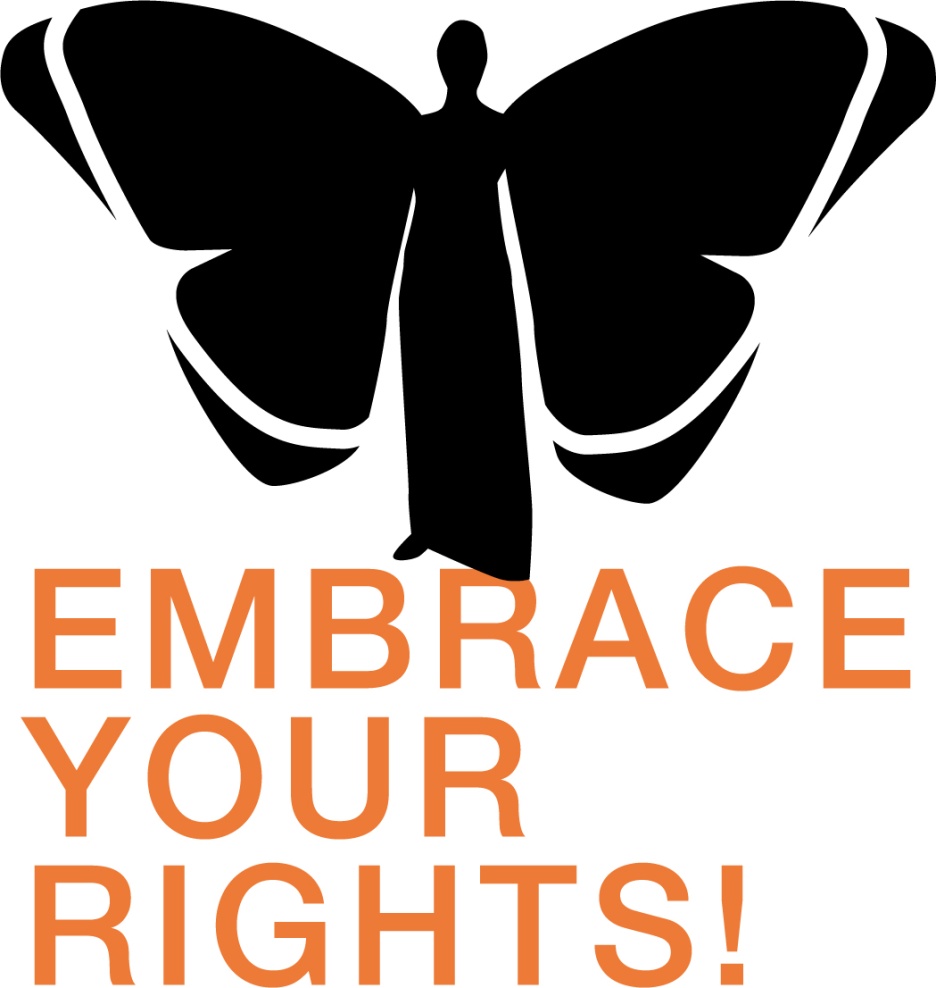 This project is funded by the Rights,Equality and Citizenship Programme of the European UnionREC-VAW-AG-2016-01- 776477 — CCM-GBV